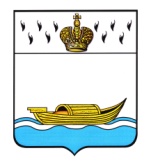 АДМИНИСТРАЦИЯВышневолоцкого городского округаРаспоряжениеот 21.12.2021                                                                                             № 2130-рО персональном составе  Молодежного совета при Администрации Вышневолоцкого городского округаВ соответствии с Уставом муниципального образования Вышневолоцкий городской округ Тверской области, Постановлением Администрации Вышневолоцкого городского округа  от 16.09.2020 № 326 «Об утверждении Положения о Молодежном совете при Администрации Вышневолоцкий городской округ»: Утвердить персональный состав Молодежного совета при Администрации Вышневолоцкого городского округа (прилагается):Распоряжение Администрации Вышневолоцкого городского округа от 25.12.2020 № 2060-р считать утратившим силу.Настоящее распоряжение вступает в силу со дня его подписания и подлежит размещению на официальном сайте муниципального образования Вышневолоцкий городской округ Тверской области в информационно-телекоммуникационной сети «Интернет».Глава Вышневолоцкого городского округа 	                                         Н.П. Рощина	Приложениек распоряжениюАдминистрацииВышневолоцкого городского округаот 21.12.2021  № 2130-рСостав Молодежного совета при Администрации Вышневолоцкого городского округаГлава Вышневолоцкого городского округа                                                 Н.П. Рощина- Афанасьева ЕленаЗаместитель директора МБУ «МДК»;- Алексеева Каринаучащаяся МБОУ СОШ №5;- Аллахвердиева Эльвинаучащаяся МБОУ СОШ №7;- Андроник Анастасияучащаяся МОБУ «Горняцкая СОШ»;- Андроник Ксенияучащийся МОБУ «Горняцкая СОШ»;- Блинов Артёмстудент ГБПОУ «Вышневолоцкий медицинский колледж»;- Багаутдинова Алинаучащаяся МБОУ СОШ №5;- Берёзкина Кристинаучащаяся МБОУ СОШ №10;- Гусарова Дарьяучащаяся МБОУ СОШ №5;- Деваева Софьяучащаяся МБОУ СОШ №5;- Егорова Дарьяучащаяся МБОУ СОШ №3;- Елисеев Елисейучащаяся МБОУ СОШ №7;- Зеленцов Всеволодстудент ГБПОУ «Вышневолоцкий колледж»;- Зарембо Алинаучащаяся  МБОУ «Гимназия №2»;- Кислова Анастасияучащаяся МБОУ «Лицей №15»;- Кулешов Георгийучащийся МБОУ СОШ №5;- Маклакова Юлияучащаяся МБОУ СОШ №3;- Муравьев Леонидстудент ГБПОУ «Вышневолоцкий колледж»;- Морданов Фёдоручащийся МБОУ «Лицей №15»;- Полубелов Валерийстудент ГБПОУ «Вышневолоцкий медицинский колледж»;- Паюл Дарьястудентка ГБПОУ «Вышневолоцкий медицинский колледж»;- Павлова Марияучащаяся МБОУ СОШ №5;- Сиротина Дарьяучащаяся МБОУ СОШ №5;- Филимонова Дианаучащаяся МБОУ СОШ №7;- Чернов Владиславстудент ГБПОУ «Вышневолоцкий колледж»;- Шестипалова Анастасияучащаяся МОБУ «Солнечная СОШ»;- Ятимова Фирюзаучащаяся МОБУ «Солнечная СОШ»;- Ярибекян Анжелаучащаяся МБОУ СОШ №12.